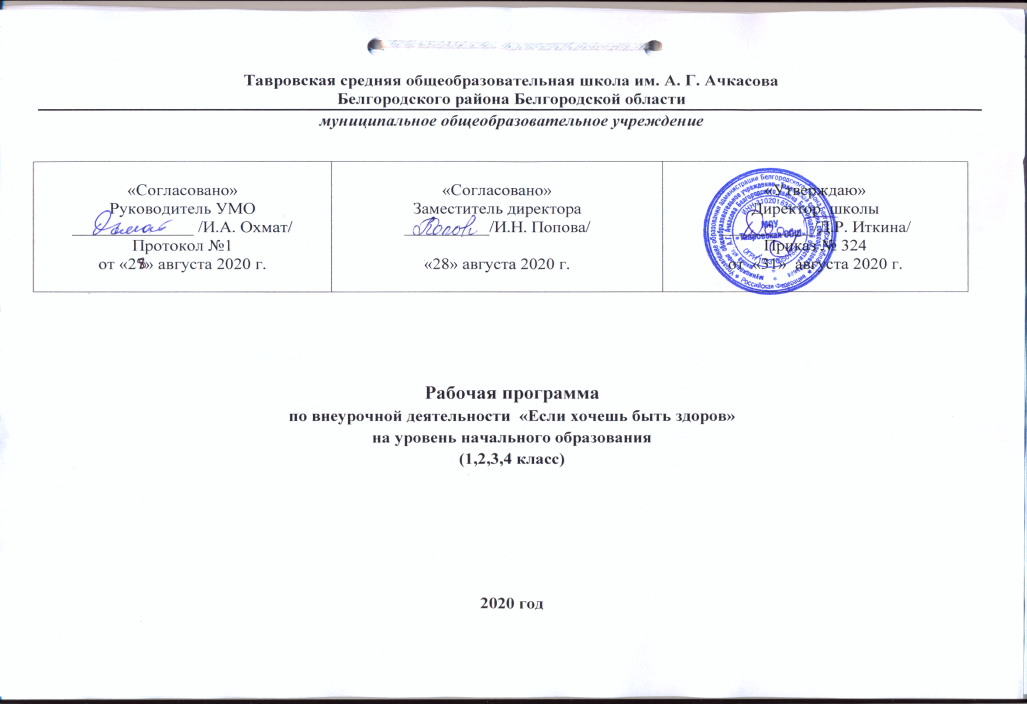 Пояснительная записка      Рабочая программа составлена на основе:федерального компонента государственного образовательного стандарта начального общего образования;базисного учебного плана, утвержденного приказом Департамента образования от 23.04.2012 г. №1380 «Об утверждении базисного учебного плана и примерного учебного плана для общеобразовательных учреждений Белгородской области, реализующих программы общего образования»;авторской программы по физической культуре 1-4 классы авт. доктор педагогических наук В.И. Лях 2-е изд. – М.: Просвещение, 2012 г.;учебного плана МОУ «Тавровская средняя общеобразовательная школа имени А. Г. Ачкасова Белгородского района Белгородской области»;положения о рабочей программе учебных курсов, предметов, дисциплин (модулей) муниципального общеобразовательного учреждения «Тавровская средняя общеобразовательная школа имени А.Г. Ачкасова Белгородского района Белгородской области»; инструктивно-методического письма ОГАОУ ДПО «Белгородский институт развития образования» «О преподавании предметов в начальной школе в условиях перехода на ФГОС в Белгородской области, закона РФ «Об образовании» (ст. 12, 13). Физическая культура: Учебник для 1-4 классов /В.И. Лях: Издательство М. Просвещение, 2015.     В каждом классе  отводится 1 час в неделю. 1 класс – 33 часа, 2 класс – 34 ч., 3 класс – 34 ч., 4 класс – 34 ч.     Цель программы по физической культуре заключается в том, чтобы заложить установку на всестороннее развитие личности, овладение школьниками основами физической культуры.     Достижение этой цели обеспечивается решением следующих основных задач:– укрепить здоровье, содействовать нормальному физическому развитию обучающихся;– обучить жизненно важным двигательным умениям и навыкам;– развить двигательные способности;– приобрести необходимые знания в области физической культуры и спорта;– воспитать у школьников начальных классов потребности и умения самостоятельно заниматься физическими упражнениями, сознательно их применять в целях отдыха, тренировки, повышения работоспособности и укрепления здоровья;– содействовать воспитанию нравственных и волевых качеств, психических процессов и свойств личности.II. Результаты освоения предмета «Физическая культура»«Физическая культура» (для обучающихся, не имеющих противопоказаний для занятий физической культурой или существенных ограничений по нагрузке)В результате обучения, обучающиеся на ступени начального общего образования:•  начнут понимать значение занятий физической культурой для укрепления здоровья, физического развития и физической подготовленности, для трудовой деятельности, военной практики;•  начнут осознанно использовать знания, полученные в курсе «Физическая культура», при планировании и соблюдении режима дня, выполнении физических упражнений и во время подвижных игр на досуге;•  узнают о положительном влиянии занятий физическими упражнениями на развитие систем дыхания и кровообращения, поймут необходимость и смысл проведения простейших закаливающих процедур.Обучающиеся:•  освоят первичные навыки и умения по организации и проведению утренней зарядки, физкультурно-оздоровительных мероприятий в течение учебного дня, во время подвижных игр в помещении и на открытом воздухе;•  научатся составлять комплексы оздоровительных и общеразвивающих упражнений, использовать простейший спортивный инвентарь и оборудование;•  освоят правила поведения и безопасности во время занятий физическими упражнениями, правила подбора одежды и обуви в зависимости от условий проведения занятий;•  научатся наблюдать за изменением собственного роста, массы тела и показателей развития основных физических качеств; оценивать величину физической нагрузки по частоте пульса во время выполнения физических упражнений;•  научатся выполнять комплексы специальных упражнений, направленных на формирование правильной осанки, профилактику нарушения зрения, развитие систем дыхания и кровообращения;•  приобретут жизненно важные двигательные навыки и умения, необходимые для жизнедеятельности каждого человека: бегать и прыгать различными способами; метать и бросать мячи; лазать и перелезать через препятствия; выполнять акробатические и гимнастические упражнения, простейшие комбинации; передвигаться на лыжах (в снежных районах России) и плавать простейшими способами; будут демонстрировать постоянный прирост показателей развития основных физических качеств;•  освоят навыки организации и проведения подвижных игр, элементы и простейшие технические действия игр в футбол, баскетбол и волейбол; в процессе игровой и соревновательной деятельности будут использовать навыки коллективного общения и взаимодействия.Знания о физической культуреВыпускник научится:•  ориентироваться в понятиях «физическая культура», «режим дня»; характеризовать роль и значение утренней зарядки, физкультминуток и физкультпауз, уроков физической культуры, закаливания, прогулок на свежем воздухе, подвижных игр, занятий спортом для укрепления здоровья, развития основных систем организма;•  раскрывать на примерах (из истории, в том числе родного края, или из личного опыта) положительное влияние занятий физической культурой на физическое, личностное и социальное развитие;•  ориентироваться в понятии «физическая подготовка», характеризовать основные физические качества (силу, быстроту, выносливость, координацию, гибкость) и различать их между собой;•  организовывать места занятий физическими упражнениями и подвижными играми (как в помещении, так и на открытом воздухе), соблюдать правила поведения и предупреждения травматизма во время занятий физическими упражнениями.Выпускник получит возможность научиться:•  выявлять связь занятий физической культурой с трудовой и оборонной деятельностью;•  характеризовать роль и значение режима дня в сохранении и укреплении здоровья; планировать и корректировать режим дня с учётом своей учебной и внешкольной деятельности, показателей своего здоровья, физического развития и физической подготовленности. Способы физкультурной деятельностиВыпускник научится:•  отбирать и выполнять комплексы упражнений для утренней зарядки и физкультминуток в соответствии с изученными правилами;•  организовывать и проводить подвижные игры и соревнования во время отдыха на открытом воздухе и в помещении (спортивном зале и местах рекреации), соблюдать правила взаимодействия с игроками;•  измерять показатели физического развития (рост, масса) и физической подготовленности (сила, быстрота, выносливость, гибкость), вести систематические наблюдения за их динамикой.Выпускник получит возможность научиться:•  вести тетрадь по физической культуре с записями режима дня, комплексов утренней гимнастики, физкультминуток, общеразвивающих упражнений для индивидуальных занятий, результатов наблюдений за динамикой основных показателей физического развития и физической подготовленности;•  целенаправленно отбирать физические упражнения для индивидуальных занятий по развитию физических качеств;•  выполнять простейшие приёмы оказания доврачебной помощи при травмах и ушибах. Физическое совершенствованиеВыпускник научится:•  выполнять упражнения по коррекции и профилактике нарушения зрения и осанки, упражнения на развитие физических качеств (силы, быстроты, выносливости, координации, гибкости); оценивать величину нагрузки (большая, средняя, малая) по частоте пульса (с помощью специальной таблицы);•  выполнять тестовые упражнения на оценку динамики индивидуального развития основных физических качеств;•  выполнять организующие строевые команды и приёмы;•  выполнять акробатические упражнения (кувырки, стойки, перекаты);•  выполнять гимнастические упражнения на спортивных снарядах (перекладина, брусья, гимнастическое бревно);•  выполнять легкоатлетические упражнения (бег, прыжки, метания и броски мяча разного веса и объёма);•  выполнять игровые действия и упражнения из подвижных игр разной функциональной направленности.Выпускник получит возможность научиться:•  сохранять правильную осанку, оптимальное телосложение;•  выполнять эстетически красиво гимнастические и акробатические комбинации;•  играть в баскетбол, футбол и волейбол по упрощённым правилам;•  выполнять тестовые нормативы по физической подготовке.III. СОДЕРЖАНИЕ ПРОГРАММЫIV. Календарно – тематическое планирование  1 классКалендарно – тематическое планирование 2 классКалендарно – тематическое планирование 3 класс Календарно – тематическое планирование 4 класс IX. Критерии оценивания подготовленности учащихся по физической культуре.Комбинация для совершенствования и контрольного урока 1 класс.Из упора присев кувырок вперед в упор присев — перекатом назад стойка на лопатках согнув ноги — перекатом вперед упор присев и о. с.Комбинация для совершенствования и контрольного урока 2 класс.Из упора присев кувырок вперед в упор присев — перекатом назад стойка на лопатках — перекатом вперед упор присев — кувырок назад и о. с.Комбинация для совершенствования и контрольного урока 3 класс.Из упора присев два кувырка вперед в группировке в упор присев — перекатом назад стойка на лопатках (держать) — перекатом вперед лечь и «мост» — лечь, перекат назад с опорой руками за головой — перекатом вперед упор присев и о. с.Комбинация для совершенствования и контрольного урока 4 класс.Из упора присев кувырок назад и перекатом назад стойка на лопатках — перекатом вперед лечь и «мост» — опуститься в положение лежа на спине — сесть, руки в стороны — опираясь слева поворот в упор присев — кувырок вперед в упор присев — прыжок вверх прогибаясь и о. с.X.   Материально-техническое обеспечение образовательного процессаСПИСОК ЛИТЕРАТУРЫОсновная1. Асмолова А.Г., Как проектировать универсальные учебные действия в начальной школе [Текст] / А.Г. Асмолова – М:Просвещение, 2010. – 221 с.2. Ковалѐва Г.С., Логинова О.Б., Планируемые результаты начального общего образования [Текст] / Г.С.Ковалѐва, О.Б.Логинова.-2-е изд., - М. Просвещение, 2010. – 120 с.3. Матвеев А.П., Физическая культура 1-4 классы [Текст] / А.П. Матвеев – М: Просвещение, 2009. – 32 с.4. Петров П.К., Методика преподавания гимнастики в школе /П.К.Петров – Москва: Гуманитарный издательский центр ВЛАДОС, 2009. – 447 с.5. Физическая культура: Физическая культура: Учебник для 1-4 классов /В.И. Лях: Издательство М. Просвещение, 2015.Вспомогательная1.  Бегун. И.С., Грибачева М.А. Методические рекомендации для учителей физической культуры по   составлению годового и тематического планирования. Центр «Школьная книга» М. Просвещение, 2007. – 57 с.Личностные универсальные учебные действияУченик научится:- положительному отношению к занятиям физкультурой, интерес к отдельным видам спортивно-оздоровительной деятельности;- интерес к различным видам физкультурно-спортивной и оздоровительной деятельности;- способность к самооценке на основе критериев успешности учебной и физкультурной деятельности посредством определения уровня развития физических качеств;-эмоциональное восприятие образа Родины, представление о ее героях-спортсменах;- чувство сопричастности и гордости за свою Родину через знакомство с современными олимпийскими играми и спортивными традициями;- основа для развития чувства прекрасного через знакомство с эстетическими видами спорта;- уважение к чувствам и настроениям другого человека, доброжелательное отношение к людям через командные упражнения и подвижные игры;- представления о физической красоте человека через знакомство с физкультурно-оздоровительной деятельностью;- формирование эстетических идеалов, чувства прекрасного; умения видеть красоту, используя методы определения качества техники выполнения движений;- установка на здоровый образ жизни;- знание основных моральных норм и ориентация на их выполнение в игровых видах спортивной деятельности;- первоначальные представления о строении и движениях человеческого тела;- представление об оздоровительном воздействии физических упражнений как факторе, позитивно влияющим на здоровье.Ученик получит возможность научиться:- пониманию значения физической культуры в жизни человека;- первоначальной ориентации на оценку результатов собственной физкультурно-оздоровительной и спортивной деятельности;- представлению о рациональной организации режима дня, самостоятельных физкультурных занятий;- представлению об организации мест занятий физическими упражнениями и использовании приемов самостраховки;- выраженной устойчивой учебно-познавательной мотивации к занятиям физической культурой;- адекватному пониманию причин успешного или неуспешного развития физических качеств и освоения учебного материала;- устойчивому следованию моральным нормам и этическим требованиям в поведении учащихся в игровой и соревновательной деятельности;- осознанию элементов здоровья, готовность следовать в своих действиях и поступках нормам здоровьесберегающего поведения;- осознанному пониманию чувств других людей и сопереживания им, выражающееся в оказании помощи и страховки при выполнении упражнений.Регулятивные универсальные учебные действияУченик научится:-принимать и сохранять учебную задачу, в том числе задачи, поставленные на урок и задачи по освоению двигательных действий;-принимать технологию или методику обучения и воспитания физических качеств указанную учителем, в учебном процессе;-принимать и учитывать методические указания учителя в процессе повторения ранее изученных движений и в процессе изучения нового материала;-планировать свои действия в соответствии с поставленной задачей, учитывая свои возможности и условия её реализации;-осуществлять контроль за техникой выполнения упражнений физкультурно-оздоровительной деятельности;-оценивать правильность выполнения движений и упражнений спортивно-оздоровительной деятельности на уровне оценки соответствия их техническим требованиям и правилам безопасности;-адекватно воспринимать предложения и оценку учителей, товарищей;-проводить самоанализ выполненных упражнений на основе знаний техники упражнения;-вносить необходимые коррективы в действие, учитывая характер сделанных ошибок;-различать способ и результат собственных и коллективных действий.Ученик получит возможность научиться:- вместе с учителем ставить новые учебные задачи, учитывая свои физические возможности и психологические особенности;- оценивать технику выполнения упражнения одноклассника, проводить анализ действий игроков во время игры;- проявлять познавательную инициативу в учебном сотрудничестве в качестве помощника учителя при организации коллективных действий;- самостоятельно осваивать новые упражнения по схеме представленной учителем;- осуществлять контроль физического развития, использую тесты для определения уровня развития физических качеств;- проводить самоанализ выполняемых упражнений и по ходу действий вносить необходимые коррективы, учитывая характер сделанных ошибок.Познавательные универсальные учебные действияУченик научится:-осуществлять поиск необходимой информации для выполнения учебных заданий с использованием учебной литературы, энциклопедий, справочников (включая электронные, цифровые), в открытом информационном пространстве, в том числе контролируемом пространстве Интернета;-использовать знаково-символические средства, в том числе модели и схемы для составления и записи общеразвивающих упражнений и комплексов зарядки;-осуществлять запись о состоянии своего здоровья и самочувствия до и после выполнения физических упражнений;-читать простое схематическое изображение упражнения и различать условные обозначения;-строить сообщения в устной и письменной форме, используя правила записи и терминологию общеразвивающих упражнений;-ориентироваться в разнообразии подготовительных упражнений для разных видов физкультурно-оздоровительной деятельности;- осуществлять анализ объектов, проводить сравнение и классификацию изученных упражнений и элементов по заданным критериям;- осуществлять синтез при составлении комплексов разминки или утренней зарядки, подбирая необходимые общеразвивающие упражнения;-устанавливать причинно-следственные связи различных подготовительных упражнений с оздоровительными задачами.Ученик получит возможность научиться:- осуществлять расширенный поиск информации с использованием ресурсов библиотек и Интернета;- осуществлять запись о состоянии своего здоровья и самочувствия до и после выполнения физических упражнений;-осознанно и произвольно строить сообщения в устной и письменной форме используя терминологию, правила записи и названия общеразвивающих упражнений;-осуществлять выбор наиболее эффективных способов подбора упражнений в зависимости от конкретных условий;- самостоятельно достраивать и восполнять недостающие компоненты при составлении комплексов ОРУ и акробатических упражнений;- произвольно и осознанно владеть общими приёмами для решения задач в процессе подвижных игр;- анализировать технику игры или выполнения упражнений, строя логичные рассуждения, включающие установление причинно-следственных связей;- выявлять связь занятий физической культурой с трудовой и оборонной деятельностью;- характеризовать роль и значение режима дня в сохранении и укреплении здоровья.Коммуникативные универсальные учебные действияУченик научится:- адекватно использовать коммуникативные, прежде всего речевые, средства для решения различных коммуникативных задач игровой и групповой деятельности;- использовать речь для регуляции своего действия, и действий партнера;- допускать возможность существования у людей различных точек зрения, в том числе отличной от его собственной, и ориентироваться на позицию партнёра в общении и взаимодействии;- разрабатывать единую тактику в игровых действиях, учитывая мнения партнеров по команде;- отстаивать свое мнение, формулируя собственную позицию;- договариваться и приходить к общему решению в совместной игровой и спортивной деятельности, уважая соперника;- контролировать свои действия в коллективной работе;- во время подвижных и спортивных игр строить тактические действия, взаимодействуя с партером и учитывая его реакцию на игру;- следить за действиями других участников в процессе групповой или игровой деятельности;- контролировать действия партнёра во время выполнения групповых упражнений и упражнений в парах;- соблюдать правила взаимодействия с игроками;- задавать вопросы для уточнения техники упражнений или правил игры.Ученик получит возможность научиться:- учитывать в своих действиях позиции других людей, и координировать деятельность, не смотря на различия во мнениях;- при столкновении интересов уметь обосновывать собственную позицию, учитывать разные мнения;- аргументировать свою позицию и согласовывать её с позициями партнёров по команде при выработке общей тактики игры;- продуктивно содействовать разрешению конфликтов на основе учёта интересов и позиций партнеров и соперников;- последовательно, точно и полно передавать партнёру необходимую информацию для выполнения дальнейших действий;- задавать вопросы, необходимые для организации собственной деятельности и выполнения упражнений с партнёром;- осуществлять взаимный контроль и взаимопомощь при выполнении групповых или парных упражнений, а также осуществлять страховку при выполнении акробатических элементов;- адекватно использовать речевые средства для эффективного решения разнообразных коммуникативных задач.Раздел, темаХарактеристика основных видов деятельности обучающихсяКол-во часовКол-во часовРаздел, темаХарактеристика основных видов деятельности обучающихся1класс2-4 класс1234Основы знаний Медико-биологические, психолого-педагогические, социально-культурные и исторические основы. Основы техники безопасности и профилактика травматизма.На каждом урокеНа каждом уроке Лёгкая атлетикаХодьба и бег. Прыжки. Специальные упражнения с мячом.  Русская лапта.1616Гимнастика. Строевые приемы. Построение и перестроение. Передвижения. Размыкания и смыкания. ОРУ. Игровые задания. Танцевальные упражнения. Лазание и перелазание. Упражнения в равновесии. Упоры. Прыжки через скакалку. Оздоровительная гимнастика. 1616 Гимнастика с основами акробатикиАкробатические упражнения. Комбинация для совершенствования и контрольного урока.1718 Подвижные игрыНа материале гимнастики.На материале гимнастики с основами акробатики. На материале легкой атлетики. На материале спортивных игр.На каждом урокеНа каждом уроке	Итого 33 ч.34 ч.№урокаНаименованиераздела программыТемаурокаКол – вочасовТипурокаЭлементы содержанияПланируемый результатВид контроля№урокаНаименованиераздела программыТемаурокаКол – вочасовТипурокаЭлементы содержанияПланируемый результатВид контроля1Легкая атлетика, гимнастика«Открываем дверь в Страну Игр». Безопасное поведение на уроках. 1вводныйОзнакомить с содержанием занятий,с названием инвентаря, используемых в занятиях с учащимися I класса, правила безопасности вовремя занятий. Ходьба средним и широким шагомсо сменой длины шага, частоты шага, бег вмедленном темпе. Строевые упражнения«Становись», построение в шеренгу по росту.Подвижная игра «На прогулку». Имитацияпрыжков птиц и животных. Научатся: правилам безопасного  поведения при занятиях физическими упражнениями и подвижными играми.текущий2Прыжки через скакалку 30 сек. Развитие гибкости.1обучение Беседа «Законы Страны Игр». Ходьба средним и широким шагом, бег в медленном темпе. Строевая команда «Становись». ОРУ на месте. Подскоки в быстром темпе на одной, на двух ногах,  повороты на 90°, п/и «Прыгающие воробышки», Контроль прыжки на скакалке за 30сек., развитие гибкости. Упражнение на восстановление дыхания.Научатся: выполнять прыжковые упражнения.текущий3Оздоровительная гимнастика.1совершенствованиеТребование к одежде при занятиях. Ходьба средним и широким шагом, бег в медленном темпе. Строевая команда «Становись», построение в шеренгу по росту, п\и «По местам», «На прогулку». ОРУ на месте. П\и «С кочки на кочку». Упражнение на релаксацию и на внимание «Правильно – неправильно».Научатся:  выполнять оздоровительную гимнастику.текущий4Техника и подбор темпа бега под музыку.1комплексныйХодьба средним и широким шагом, бег в медленном темпе. Строевая команда «Становись». ОРУ на месте.  Подскоки в быстром темпе на одной, на двух ногах, п/и «Прыгающие воробышки», «Построимся».  Упражнение на релаксацию и на внимание «Правильно – неправильно».Научатся:   отрабатывать навыки бега под музыку.текущий5Комплекс специальных  упражнений «Ровная спинка».1комплексныйПравильная осанка и ее значения для здоровья.Строевые команды «Равняйсь», «Смирно». Разновидности ходьбы и бега. ОРУ «Ровная спинка».  П\и «С кочки на кочку». Подскоки в быстром темпе на одной, на двух ногах. Медленный бег 1 мин. Упражнение на внимание.Научатся: комплексу упражнений «Ровная спинка».текущий6 Отработка навыков бега под музыку, меняя темп.1комплексныйП\и «Исправь осанку». Разновидности ходьбы и бега. Строевые команды «Равняйсь», «Смирно». ОРУ «Ровная спинка» под музыку.  Разновидности прыжков на месте. Бег с ускорением по сигналу. Техника и подбор темпа бега под музыку. Упражнения на релаксацию и на формирование правильной осанки.Научатся:  технике и подбору темпа бега под музыку.текущий7,8Прыжки через скакалкуПрыжки через длинную скакалку качающуюся и неподвижную2обучение Разновидности ходьбы и бега в быстром темпе под музыку. Строевые команды «Равняйсь», «Смирно». ОРУ на месте под музыку. Прыжки через длинную скакалку качающуюся и неподвижную.  П\и «Волк во рву».Научатся:  прыжкам через длинную скакалку качающуюся и неподвижную.текущий9Разновидности прыжков. Имитация прыжков птиц и животных.1комплексныйОсновные положения головы, рук, туловища и ног, комплекс упражнений «На лугу». Разновидности ходьбы и бега. Строевые команды «Равняйсь», «Смирно». ОРУ в движении. Имитация прыжков птиц и животных под музыку. Прыжки через длинную скакалку качающуюся и неподвижную. П\и «Пустое место». Упражнения на релаксацию.Научатся:  разновидностям прыжков. Имитации прыжков птиц и животных.текущий10Танцевальные упражнения.Техника ловли мяча. Танцевальные упражнения.1обучение Ходьба по линии, разновидности бега. Комплекс упражнений «На лугу».  Строевые команды «Равняйсь», «Смирно». ОРУ со скакалками «Солнышко», с мячами. П\и «Удочка», «Кто выше прыгнет». Приставные шаги. П/и  «Угадай  чей голосок».Научатся:  технике ловли мяча.текущий11Комплекс упражнений с короткими скакалками «Солнышко». 1совершенствованиеП\и «Пишущая машинка». Ходьба по линии, бег в быстром темпе. Строевая команда «Вольно».  ОРУ со скакалками «Солнышко». Упражнение «Кто как дышит».Научатся:  комплексу упражнений со скакалками «Солнышко».текущий12Комплекс упражнений для форми-рования правильной осанки «Журавлики»1комплексныйХодьба по линии, бег в быстром темпе. Строевые команды «Равняйсь», «Смирно», «Вольно».  ОРУ «Журавлики».Упражнение «Угадай, кто подходил».Научатся: ОРУ «Журавлики». текущий13Оздорови-тельная гимнастика. Комплекс  упражнений с массажными мячами.1комплексныйХодьба по линии, бег в быстром темпе.  Строевые команды «Становись»,  «Равняйсь», «Смирно», «Вольно», построение в колонну по одному и равнением в шеренге и в колонне. Комплекс  упражнений с массажными мячами. Шаг с подскоком. Упражнение «Угадай, кто подходил». Оздоровительная гимнастика.Научатся:  оздоровительной гимнастике, комплексу  упражнений с массажными мячами.текущий14Комплекс упражнений под музыку с обручами (д), с большими мячами  (м). 1обучение П\и «Часы». Ходьба по разметкам, ступая в обручи. Строевые команды «Налево», «Направо». Упражнения с обручами (д), с большими мячами  (м). Шаг с подскоком. Упражнения на восстановление дыхания и на релаксацию.Научатся:  комплексу упражнений с обручами (д), с большими мячами  (м).текущий15Специальные упражнения с мячами.Ходьба по разметкам, бег в среднем темпе под музыку. 1совершенствованиеХодьба по разметкам, бег в среднем темпе. Строевые команды «Налево», «Направо». ОРУ «Мы лучше всех». Ловля мяча двумя руками в парах. Упражнения на релаксацию и на внимание.Научатся:  ходьбе по разметкам, бегу в среднем темпе под музыку.текущий16Комплекс  упражнений «Мячики».1комплексныйРазновидности ходьбы и бега. П\и «Класс смирно». ОРУ  «Мячики». Перебрасывание мяча с руки на руку, п\и «Успей поймать», «Охотники и зайцы». Бег с изменением направления по сигналу. Развивать силу рук. Ловля мяча двумя руками в парах, ведение мяча на месте.  Ведение мяча на месте с последующим передачей двумя руками партнеру.  Упражнения на восстановление дыхания.Научатся:  упражнениям с мячом.текущий17Развитие гибкости.1комплексныйХодьба и бег в игровой ситуации. П\и «Построимся». Принятие заданных положений и поз, п\и «Замри». Ловля мяча двумя руками в парах.  Ведение мяча на месте с передачей партнеру. Упражнения на релаксацию «Дерево качается»Научатся:  развивать гибкость в специальных упражнениях.текущий18Гимнастика с элементами акробатикиПравила безопасного поведения при занятиях акробатическими упражнениями. Техника выполнения акробатических упражнений. 1обучение Роль и значение гимнастики в жизни человека; требования к правильному дыханию при ходьбе и беге. Ходьба с мячом, бег на носках. Строевые упражнения «основная стойка», ОРУ «Тик-так». Техника положения «упор присев», группировка из положения «упор присев».  Подвижная игра. Упражнения на релаксацию и формирование правильной осанки.Научатся:  правилам безопасного поведения при занятиях акробатическими упражнениями. Технике выполнения акробатических упражнений.текущий19 Навыки лазания, метания, прыжков. Развитие гибкости.1совершенствованиеТребование к одежде на занятиях по физическому воспитанию в гимнастическом зале. Ходьба и бег по кругу, врассыпную по всему залу, с остановкой по сигналу, с мячом и без него. Строевые упражнения в подвижной игре «Построимся». ОРУ «Тик-так». Полоса препятствий «Разведчики». Техника положения «упор присев», группировка из положения «упор присев».  Упражнения на восстановления дыхания. Научатся:   навыкам лазания, метания, прыжков. Развивать гибкость. текущий20Техника акробатических упражнений. Развитие статического динамического равновесия.1обучениеПонятие ЗОЖ и его значение для жизни человека. Ходьба на носках, руки за голову, бег с высоким подниманием бедра, ходьба и бег с изменением направления движения. Строевые упражнения «основная стойка». Повороты прыжком на месте. ОРУ «Мячики». «Группировка» перекаты назад и вперед. Подвижная игра «Бег сороконожек». Упражнения на релаксацию и формирование правильной осанки.Научатся:  технике акробатических упражнений. Развивать статическое и динамическое равновесие.текущий21Техника выполнения акробатических упражнений.1закреплениеСведения о ЗОЖ. Разновидности ходьбы и бега. Построение в колонну по одному; построение в две шеренги по одному по расчету учителя. ОРУ с мячом. Перекаты назад и вперед. Игра с элементами лазания, перелазания, с прыжками через препятствия высотой 30-. Упражнения на релаксацию.Научатся:  технике выполнения акробатических упражнений.  текущий   22Урок дискуссия «вопросы-ответы» здоровый и нездоровый образ жизни. Комплекс ОРУ  с мячом. 1комплексныйЗдоровый и нездоровый образ жизни. Ходьба и бег парами, ходьба по уменьшенной площади опоры с сохранением равновесия. Построение в колонну по одному; построение в две шеренги по одному по расчету учителя. ОРУ с мячом. Упражнения на гимнастических скамейках. Перекаты на спину из положения лежа на животе – руки вперед, ноги вместе. Упражнения на восстановления дыхания «Листок на ладони».Научатся:  комплексу ОРУ  с мячом.текущий23Совершенствование техники лазания по гимнастической скамейке.    1совершенствованиеХодьба с гимнастической палкой, бег парами-тройками. Строевые упражнения в играх «Построимся», «У пожарных порядок строгий». ОРУ, упражнения в равновесии и лазании. Перекаты назад и вперед в группировке, переворот – перекат на спину. Упражнение на восстановление дыхания «Задуй огонек»Научатся:  техники лазания по гимнастической скамейке.текущий24Развитие координации движений в пространстве.1комплексныйПодвижная игра «Пишущая машинка». Ходьба и бег между предметами, врассыпную. Построение в шеренгу. ОРУ.  Перекаты назад и вперед в группировке, переворот – перекат на спину. Упражнения на координацию движений в пространстве. Упражнения на релаксацию.Научатся:  развивать координацию движений в пространстве.текущий25Акробатическая комбинация для совершенствования.1комплексныйПодвижная игра «Карусель». Ходьба и бег между предметами, врассыпную. Построение в шеренгу, повороты переступанием. ОРУ. Перекаты назад и вперед в группировке, переворот – перекат на спину.Научатся:   акробатической комбинации.текущий26Отработка техники лазания по наклонной скамейке.1комплексныйХодьба со скакалкой. Подвижная игра «Алфавит». Построение и перестроение, размыкание «руки в стороны». ОРУ со скакалкой «Лучики». Лазание по наклонной скамейке. Подвижная игра «Не теряй равновесия». Поднимание -  опускание туловища из положения лежа на спине. Упражнения на восстановления дыхания. Научатся:  отрабатывать технику лазания.текущий27Выполнение упоров и упражнений на равновесие на гимнастической скамейке.1комплексныйПодвижная игра «Поезд».  Построение и перестроение в 2-4 команды. ОРУ со скакалкой «Лучики». Упоры и равновесие на гимнастической скамейке. Подвижная игра «Мяч соседу». Научатся: выполнять упоры и упражнения на равновесие на гимнастической скамейке.текущий28Упражнения в равновесии «Узкая скамеечка».  1комплексныйРазновидности ходьбы и бега. Разновидности строевых упражнений в игровой форме. ОРУ со скакалкой «Лучики». Упражнение в равновесии «Узкая скамеечка». Координация движений в пространстве. Научатся:  выполнять упражнения в равновесии «Узкая скамеечка».  текущий29Игровой урок по совершенствованию двигательных навыков.1совершенствованиеПодвижная игра «Мяч соседу». Разновидности бега и ходьбы. Построение и перестроение в 2-4 команды. ОРУ со скакалками «Лучики». 1 этап – эстафета с элементами лазания и равновесия.2 этап – подвижные игры «Найди пару», «Мяч соседу».3 этап – подвижная игра «Зеркало». Упражнение «Подуй на листок». Научатся:  в игровой форме совершенствовать двигательные навыки. текущий30Разучивание акробатических упражнений. 1обучениеХодьба в колонне по одному и по два. Команда «На месте шагом марш». Подвижная игра «Два мороза», расхождение по заранее установленным местам. ОРУ. Перекат из группировки в приседе назад с возвращением в присед, упражнение «самолет», «колечко». Подвижная игра «Бег сороконожек». Научатся: выполнять акробатические упражнения.текущий31Комбинация для совершенствования и контрольного урока. 1комплексный Ходьба с перекатом пятки на носок, в полуприседе. Повороты при движении на углах, подвижная игра «Два мороза». Комбинация для совершенствования и контрольного урока. Научатся: выполнять комбинацию из изученных элементов.текущий32Развитие статического и динамического равновесия.1комплексныйХодьба с перекатом пятки на носок, в полуприседе. Повороты при движении на углах, подвижная игра «По местам», «Построимся», «Вызов номеров». ОРУ «Дорожка». Игровая ситуация «Ориентирование на местности» - метание, лазание и перелазание. Развитие гибкости. Ходьба по рейке гимнастической скамейки, подвижная игра «Двенадцать палочек». Техника отжимания. Упражнения по восстановлению дыхания.Научатся:  развивать статическое и динамическое равновесие.текущий33Урок подвижных игр «Здравствуй лето!». Отработка техники упражнений с мячом.1комплексныйХодьба приставными шагами влево-вправо, с закрытыми глазами, ходьба в полуприседе. Размыкание в сторону на ширину поднятых рук, на вытянутые руки. Подвижная игра «Лисенок и медвежонок». ОРУ с рифмованными строчками. Передача мяча друг другу и ловля его стоя, сидя, в разных положениях, снизу, из-за головы, от груди, с отскоком от земли, подвижная игра «Передал – садись». «Бег сороконожек». Упражнение «Дерево дружбы». Научатся:  отрабатывать технику упражнений с мячом.текущий№урокаНаименованиераздела программы     ТемаурокаКол – вочасов  Типурока                   Элементы содержанияПланируемый результат     Вид контроля№урокаНаименованиераздела программы     ТемаурокаКол – вочасов  Типурока                   Элементы содержанияПланируемый результат     Вид контроля1Легкая атлетика, гимнастика«Открываем дверь в Страну Игр». Безопасное поведение на уроках. 1вводныйОзнакомить с содержанием занятий, с названиеминвентаря, используемых в занятиях с учащимися2 класса, правила безопасности во время занятий. Ходьба средним и широким шагом со сменой длины шага, частоты шага, бег в медленном темпе, на носках. Строевые упражнения «Становись», «Равняйсь». ОРУ для формирования правильной осанки. Бег на месте. Имитация прыжков птиц и животных. Научатся: правилам безопасного  поведения при занятиях физическими упражнениями и подвижными играми.текущий2Контрольный урок. Прыжки на скакалке за 1 мин. Развитие гибкости.1обучение Ходьба средним и широким шагом, ходьба на носках, бег в медленном темпе. Строевая команда «Становись», «Равняйсь». Правильное положение рук, ног, туловища в основной стойке. Прыжки на месте с поворотом на 180 градусов.  ОРУ на месте. Подскоки в быстром темпе на одной, на двух ногах, п/и «Прыжки по кочкам». Прыжки на скакалке за 1 мин. Наклон вперед (учет в парах). Упражнение на восстановление дыхания.Научатся: самостоятельно принимать учебные нормативы.текущий3Оздоровительная гимнастика.1совершенствованиеТребование к одежде при занятиях. Ходьба средним и широким шагом, бег в медленном темпе. Строевая команда «Становись», «Равняйсь», «Смирно». ОРУ на месте. П\и «Прыжки по кочкам», «Конники-спортсмены». П\и «С кочки на кочку». Упражнение на релаксацию и на внимание «Правильно – неправильно». Научатся: выполнять оздоровительную гимнастику.текущий4Техника и подбор темпа бега под музыку.1комплексныйПравила дыхания при выполнении различных ОРУ. Ходьба средним и широким шагом, бег в медленном темпе. Строевая команда «Становись», «Равняйсь» », «Смирно».   ОРУ на месте.  Подскоки в быстром темпе на одной, на двух ногах. Прыжки в сторону толчком двух ног, п/и «Прыгающие воробышки». Упражнение на релаксацию и на внимание «Правильно-неправильно»Научатся:   отрабатывать навыки бега под музыку.текущий5Комплекс развивающих  упражнений в движении «На лугу».1обучение Влияние ЗОЖ на здоровье, настроение, успехи в учебе. Строевые команды «Равняйсь», «Смирно». Разновидности ходьбы и бега. ОРУ для развития координаций движений. П\и «С кочки на кочку». Подскоки в быстром темпе на одной, на двух ногах. Медленный бег до 3  мин. Упражнение на внимание.Научатся: комплексу развивающих  упражнений в движении «На лугу».текущий6Значение расслабления и напряжения мышц.1комплексныйЗначение расслабления и напряжения мышц.П\и «Исправь осанку». Разновидности ходьбы и бега.  Строевые команды «Равняйсь», «Смирно», «Вольно». ОРУ  под музыку. Разновидности прыжков на месте. Бег с ускорением по сигналу, с высоким подниманием бедра. Техника и подбор темпа бега под музыку. Упражнения на релаксацию и на формирование правильной осанки.Научатся:  технике и подбору темпа бега под музыку.текущий7,8Прыжки через скакалкуПрыжки через короткую скакалку, вращаемую вперед.2обучение Разновидности ходьбы и бега в быстром темпе под музыку.  Строевые команды «Равняйсь», «Смирно». ОРУ на месте под музыку. Прыжки через длинную скакалку качающуюся и неподвижную. П\и «Белки, орехи, шишки»», прыжки через короткую скакалку, вращаемую вперед, «Удочка».Научатся:  прыжкам через короткую скакалку, вращаемую вперед.текущий9Имитация прыжков птиц и животных под музыку.1комплексныйОсновные положения головы, рук, туловища и ног, комплекс упражнений «На лугу». Разновидности ходьбы и бега. Строевые команды «Равняйсь», «Смирно», «Вольно».   ОРУ в движении. Имитация прыжков птиц и животных под музыку. П\и «Класс, смирно».  Упражнения на релаксацию.Научатся: прыжкам через короткую скакалку, вращаемую вперед.текущий10Танцевальные упражненияКомплекс утренней гимнастики «Мы – спортсмены». Танцевальные упражнения.1обучение Правила выполнения упражнений утренней гигиенической гимнастики. Ходьба по линии, разновидности бега. Комплекс утренней гимнастики «Мы – спортсмены». Строевые команды «Равняйсь», «Смирно», «На месте шагом марш», «Шагом марш». П\и «Салки с прыжками на одной ноге».  III позиция ног, переменный шаг. П/и  «Класс, смирно».  Научатся: комплексу утренней гимнастики «Мы – спортсмены». Развивать силу рук.  текущий11Развитие силы рук. ОРУ для формирования правильной осанки со скакалками.1совершенствование Ходьба по линии, бег в быстром темпе. Строевая команда «Равняйсь», «Смирно», «Вольно». ОРУ для формирования правильной осанки. Эстафета – кто выше, кто дальше, кто быстрее. Длительный бег. Сгибание-разгибание рук в упоре о стену. Упражнение «Кто как дышит».Научатся: развивать силу рук. ОРУ для формирования правильной осанки.текущий12Комплекс упражнений для формирования правильной осанки «Журавлики1комплексныйХодьба по линии, бег в быстром темпе. Строевые команды «Равняйсь», «Смирно», «Вольно».  ОРУ «Журавлики». П\и «Исправь осанку». П\и «Перетягивание каната».  Упражнение «Угадай, кто подходил».Научатся: ОРУ «Журавлики». текущий13Оздоровительная гимнастика. Комплекс  упражнений с массажными мячами.1комплексныйХодьба по линии, бег в быстром темпе.  Строевые команды «Становись»,  «Равняйсь», «Смирно», «Вольно», «На месте шагом марш», «Шагом марш». Комплекс  упражнений с массажными мячами. Преодоление полосы препятствий из пяти препятствий. Сочетание танцевальных шагов с ходьбой. Упражнение «Угадай, кто подходил».Оздоровительная гимнастика.Научатся:  оздоровительной гимнастике, комплексу  упражнений с массажными мячами.текущий14Комплекс упражнений под музыку с обручами (д), с большими мячами  (м). 1обучение  Ходьба по разметкам, ступая в обручи. Строевые упражнения в играх  «Построимся», «Все по местам»  Упражнения с обручами (д), с большими мячами  (м). Работа в парах с обручами. Сочетание танцевальных шагов с ходьбой. Упражнения на восстановление дыхания и на релаксацию.Научатся:  комплексу упражнений с обручами (д), с  мячами  (м).текущий15Специальные упражнения с мячамиХодьба по разметкам, бег в среднем темпе под музыку. 1совершенствованиеХодьба по разметкам, бег в среднем темпе. Строевые команды «Налево», «Направо», «Класс, стой». ОРУ «Мы лучше всех». Бег с изменениями движения по сигналу. Ловля мяча двумя руками в парах сидя из-за головы, ведение мяча на месте. Упражнения на релаксацию и на внимание «Дерево качается».Научатся:  ходьбе по разметкам, бегу в среднем темпе под музыку.текущий16Комплекс  упражнений «Мячики». 1комплексныйРазновидности ходьбы и бега. П\и «Построимся», «Все по местам». ОРУ  с мячом «Мячики». Перебрасывание мяча с руки на руку, п\и «Успей поймать», «Охотники и зайцы». Бег с изменением направления по сигналу. Развивать силу рук. Ведение мяча на месте с последующим передачей двумя руками партнеру. Упражнения на восстановление дыхания. Научатся:  упражнениям с мячом.текущий17Развитие гибкости.1комплексныйХодьба и бег в игровой ситуации. П\и «Построимся», «Быстро встать в колонну».  Принятие заданных положений и поз, п\и «Замри». Ловля мяча двумя руками в парах сидя из-за головы, ведение мяча на месте, ловля и передача большого мяча на месте.   Упражнения на релаксацию «Дерево качается». Научатся:  развивать гибкость в специальных упражнениях.текущий18Гимнастика с элементами акробатикиПравила безопасного поведения при занятиях акробатическими упражнениями. Техника выполнения акробатических упражнений. 1обучение Роль и значение гимнастики в жизни человека; требования к правильному дыханию при ходьбе и беге. Ходьба с мячом, бег на носках. Строевые упражнения «основная стойка», ОРУ с мячом. Техника положения «упор присев», упор стоя на коленях, подтягивание на руках, лежа на животе и бедрах. Переползание на коленях через горку матов. Ходьба по рейке гимнастической скамейки.  Подвижная игра. Упражнения на релаксацию и формирование правильной осанки.Научатся:  правилам безопасного поведения при занятиях акробатическими упражнениями. Технике выполнения акробатических упражнений.текущий19 Навыки лазания, метания, прыжков. Развитие гибкости.1совершенствованиеТребование к одежде на занятиях по физическому воспитанию в гимнастическом зале. Ходьба и бег по кругу, врассыпную по всему залу, с остановкой по сигналу, с мячом и без него. Строевые упражнения в подвижной игре «Построимся». ОРУ «Мячики». Полоса препятствий «Эстафета». Техника положения «упор присев», кувырок вперед в группировке. П\и для развития ловкости. Упражнения на восстановления дыхания. Научатся:   навыкам лазания, метания, прыжков. Развивать гибкость. текущий20Техника акробатических упражнений. Развитие статического и динамического равновесия.1обучениеПонятие ЗОЖ и его значение для жизни человека. Ходьба на носках, руки за голову, бег с высоким подниманием бедра, ходьба и бег с изменением направления движения. Строевые команды построение в колонну по одному, размыкание на ширину поднятых рук, «основная стойка». ОРУ «Мячики». «Группировка», кувырок вперед в группировке, стойка на лопатках согнув ноги. Подвижная игра «Бег сороконожек». Упражнения на релаксацию и формирование правильной осанки.Научатся:  технике акробатических упражнений. Развивать статическое и динамическое равновесие.текущий21Техника выполнения акробатических упражнений.1закреплениеСведения о ЗОЖ. Разновидности ходьбы и бега. Построение в колонну по одному; повороты переступанием, расчет на первый-второй. ОРУ с мячом. Кувырок в сторону в группировке, кувырок вперед в группировке, стойка на лопатках согнув ноги. Упражнения в равновесии – стойка на одной ноге на полу, вторая согнута на гимнастической скамейке, с закрытыми глазами, игра с бегом по гимнастической скамейке.  Упражнения на релаксацию.Научатся:  технике выполнения акробатических упражнений.  текущий   22Урок дискуссия «вопросы-ответы» здоровый и нездоровый образ жизни. Комплекс ОРУ  с мячом. 1комплексныйЗдоровый и нездоровый образ жизни. Ходьба и бег парами, ходьба по уменьшенной площади опоры с сохранением равновесия. Построение в колонну по одному; перестроение из одной шеренги в две. ОРУ с мячом. Упражнения на гимнастических скамейках. Кувырок в сторону в группировке, кувырок вперед в группировке, стойка на лопатках согнув ноги, перекат вперед из стойки на лопатках согнув ноги. Упражнения на восстановления дыхания «Листок на ладони».Научатся:  комплексу ОРУ  с мячом.текущий23Отработка акробатических упражнений.      1совершенствованиеХодьба с гимнастической палкой, бег парами-тройками.  Построение в колонну по одному; перестроение из одной шеренги в две. ОРУ с гимнастическими полками, упражнения в равновесии и лазании.  Кувырок в сторону в группировке, кувырок вперед в группировке, стойка на лопатках согнув ноги, перекат вперед из стойки на лопатках согнув ноги. Упражнение на восстановление дыхания «Задуй огонек».Научатся:  отрабатывать акробатические упражнения.   текущий24Совершенствование навыков выполнения акробатических упражнений.1совершенствование Ходьба и бег между предметами, врассыпную. Построение в шеренгу. П\и «Построимся», «У ребят порядок строгий». ОРУ.  Развитие гибкости в показательных упражнениях.Упражнения на координацию движений в пространстве. Упражнения на релаксацию.Научатся:  выполнять акробатические упражнения.текущий25Комплекс упражнений «Акробат».1совершенствованиеХодьба и бег между предметами, врассыпную. Построение в шеренгу. Комплекс упражнений «Акробат». Кувырок вперед в группировке, стойка на лопатках согнув ноги, перекат вперед из стойки на лопатках согнув ноги. Игра с бегом по гимнастической скамейке и обеганием стоек.Научатся:   комплексу упражнений «Акробат».текущий26Акробатическая комбинация. Контрольный урок.1комплексныйХодьба со скакалкой. Подвижная игра «Алфавит». Построение и перестроение, размыкание «руки в стороны». ОРУ со скакалкой «Лучики». Из упора присев кувырок вперед в упор присев — перекатом назад стойка на лопатках согнув ноги — перекатом вперед упор присев — кувырок в стороны в упор присев и о. с.Научатся:  акробатической комбинации.текущий27Выполнение упоров и упражнений на равновесие на гимнастической скамейке.1комплексныйПодвижная игра «Поезд». Построение и перестроение в 2-4 команды. ОРУ со скакалкой «Лучики». Упоры и равновесие на гимнастической скамейке и акробатика. Подвижная игра «Жмурки». Научатся: выполнять упоры и упражнения на равновесие на гимнастической скамейке.текущий28Упражнения в равновесии «Узкая скамеечка».  1комплексныйРазновидности ходьбы и бега, ходьба со скакалкой, п\и «Поезд». Разновидности строевых упражнений «В обход шагом марш». ОРУ со скакалкой «Лучики». Упражнение в равновесии «Узкая скамеечка».  Координация движений в пространстве. Научатся:  выполнять упражнения в равновесии «Узкая скамеечка».  текущий29Игровой урок по совершенствованию двигательных навыков.1совершенствованиеПодвижная игра «Мяч соседу». Разновидности бега и ходьбы. Построение и перестроение в 2-4 команды. ОРУ со скакалками «Лучики». 1 этап – эстафета с элементами лазания и равновесия.2 этап – подвижные игры «Найди пару», «Мяч соседу».3 этап – подвижная игра «Зеркало» на гибкость. Научатся:  в игровой форме совершенствовать двигательные навыки. текущий30Разучивание акробатических упражнений.1обучениеХодьба в колонне по одному и по два. Команда «На месте шагом марш». Подвижная игра «Два мороза», расхождение по заранее установленным местам. ОРУ. Быстрая группировка с фиксацией, кувырок вперед в группировке, упражнение «самолет», «колечко». Подвижная игра «Передал – садись»Научатся: выполнять акробатические упражнения.текущий31Выполнение упражнений на статическое равновесие.1комплексный Правильная осанка для хорошей учебы. Имитация движений птиц и животных. Разновидности строевых упражнений. ОРУ. Упражнения «лебедь», «птичка», «верблюд», «ласточка», «аист» - с закрытыми глазами. Эстафета с подлезанием под шнур, перелазание через горку матов. Подвижная игра «Медведи и пчелы». Развивать силу рук. Упражнение на внимание.Научатся:  выполнять упражнения на статическое равновесие.текущий32Закрепление техники выполнения акробатических упражнений.1комплексныйХодьба с перекатом пятки на носок, в полуприседе. Повороты при движении на углах, подвижная игра «Два мороза», «Построимся». ОРУ «Дорожка». Кувырок вперед в группировке, перекат вперед в упор присев из стойки на лопатках с согнутыми ногами, перекат в сторону, прогнувшись из положения лежа на груди руки вверх.  Развитие гибкости. Ходьба по рейке гимнастической скамейки, подвижная игра «Двенадцать палочек». Техника отжимания. Упражнения по восстановлению дыхания.Научатся:  развивать статическое и динамическое равновесие.текущий33Комбинация для совершенствования и контрольного урока.1комплексныйХодьба с перекатом пятки на носок, в полуприседе. Повороты при движении на углах, подвижная игра «Два мороза». Комбинация для совершенствования и контрольного урока.Научатся: выполнять комбинацию из изученных элементов.текущий34Урок подвижных игр «Здравствуй лето!». Отработка техники упражнений с мячом.1комплексныйХодьба приставными шагами влево-вправо, с закрытыми глазами, ходьба в полуприседе. Размыкание в сторону на ширину поднятых рук, на вытянутые руки. Подвижная игра «Лисенок и медвежонок». ОРУ с рифмованными строчками. Передача мяча друг другу и ловля его стоя, сидя, в разных положениях, снизу, из-за головы, от груди, с отскоком от земли, подвижная игра «Передал – садись». «Бег сороконожек». Упражнение «Дерево дружбы». Научатся:  отрабатывать технику упражнений с мячом.текущий№урокаНаименованиераздела программыТемаурокаКол – вочасов  Типурока                      Элементы содержания Планируемый результат      Вид контроля№урокаНаименованиераздела программыТемаурокаКол – вочасов  Типурока                      Элементы содержания Планируемый результат      Вид контроля1Легкая атлетика, гимнастика«Открываем дверь в Страну Игр». Безопасное поведение на уроках. 1вводныйОзнакомить с содержанием занятий, с названиеминвентаря,  используемых в занятиях с учащимися3 класса, правила безопасности во время занятий.Ходьба средним и широким шагом со сменойдлины шага, частоты шага, бег в медленном темпе,на носках. Строевые упражнения «Становись»,«Равняйсь». ОРУ для формирования правильнойосанки. Бег на месте. Прыжок толчком 2х ног споворотом на 180*, имитация прыжков птиц иживотных. Научатся: правилам безопасного  поведения при занятиях физическими упражнениями и подвижными играми.текущий2Контрольный урок. Прыжки через скакалку за 1 мин. Развитие гибкости.1обучение Ходьба средним и широким шагом, ходьба на носках, бег в медленном темпе. Строевая команда «Становись», «Равняйсь». Правильное положение рук, ног, туловища в основной стойке. ОРУ на месте. Прыжок толчком 2х ног с поворотом на 270*,  подскоки в быстром темпе на одной, на двух ногах, п/и «Прыжки по кочкам». Прыжки на скакалке за 1 мин. Наклон вперед (учет в парах). Упражнение на восстановление дыхания.Научатся: самостоятельно принимать учебные нормативы.текущий3Оздоровительная гимнастика.1совершенствованиеТребование к одежде при занятиях. Ходьба средним и широким шагом, бег в медленном темпе. Строевая команда «Становись», «Равняйсь», «Смирно», построение в шеренгу и в колонну. ОРУ на месте.  П\и «Салки».  П\и «С кочки на кочку». Упражнение на релаксацию и на внимание «Правильно – неправильно»Научатся: выполнять  оздоровительную  гимнастику.текущий4Техника и подбор темпа бега под музыку.1комплексныйПравила дыхания при выполнении различных ОРУ. Ходьба средним и широким шагом, бег в медленном темпе. Строевая команда «Становись», «Равняйсь» », «Смирно». ОРУ на месте.  Подскоки в быстром темпе на одной, на двух ногах. Прыжки в сторону толчком двух ног, п/и «Ловля обезьян».  Упражнение на релаксацию и на внимание «Правильно – неправильно»Научатся:   отрабатывать навыки бега под музыку.текущий5Комплекс развивающих  упражнений в движении «Веселый дождик».1обучение Влияние ЗОЖ на здоровье, настроение, успехи в учебе. Строевые команды «Равняйсь», «Смирно». Разновидности ходьбы и бега. ОРУ для развития координаций движений. П\и «С кочки на кочку». Подскоки в быстром темпе на одной, на двух ногах. Медленный бег до 3  мин. Упражнение на внимание.Научатся: комплексу развивающих  упражнений в движении «На лугу».текущий6Значение расслабления и напряжения мышц.1комплексныйЗначение расслабления и напряжения мышц.П\и «Исправь осанку». Разновидности ходьбы и бега.  Строевые команды «Равняйсь», «Смирно», «Вольно».  ОРУ  под музыку. Разновидности прыжков на месте. Бег с ускорением по сигналу, с высоким подниманием бедра. Техника и подбор темпа бега под музыку. Упражнения на релаксацию и на формирование правильной осанки.Научатся:  технике и подбору темпа бега под музыку.текущий7,8Прыжки через скакалкуПрыжки через скакалку с вращением назад.2обучение Разновидности ходьбы и бега в быстром темпе под музыку.  Строевые команды «Равняйсь», «Смирно». ОРУ на месте под музыку.  Прыжки через скакалку с вращением назад. П\и «Белки, орехи, шишки»», прыжки через короткую скакалку, вращаемую вперед, «Удочка».Научатся:   прыжкам через скакалку с вращением назад.текущий9 Имитация прыжков птиц и животных под музыку. 1комплексныйОсновные положения головы, рук, туловища и ног, комплекс упражнений «На лугу». Разновидности ходьбы и бега. Строевые команды «Равняйсь», «Смирно», «Вольно».   ОРУ в движении. Имитация прыжков птиц и животных под музыку. П\и «Класс, смирно».  Упражнения на релаксацию.Научатся:  прыжкам через скакалку с вращением назад.текущий10Танцевальные упражнения.Комплекс утренней гимнастики «Мы – спортсмены». Танцевальные упражнения1обучение Правила выполнения упражнений утренней гигиенической гимнастики. Ходьба по линии, разновидности бега. Комплекс утренней гимнастики «Мы – спортсмены». Строевые команды «Равняйсь», «Смирно», «На месте шагом марш», «Шагом марш». П\и «Салки с прыжками на одной ноге».  Русский шаг. П/и  «Класс, смирно».  Научатся: комплексу утренней гимнастики «Мы – спортсмены». Развивать силу рук.  текущий11Развитие силы рук. ОРУ для формирования правильной осанки со скакалками.1совершенствование Ходьба по линии, бег в быстром темпе. Строевая команда «Равняйсь», «Смирно», «Вольно».  ОРУ для формирования правильной осанки. Эстафета – кто выше, кто дальше, кто быстрее. Длительный бег. Сгибание-разгибание рук в упоре о стену.  Русский шаг. Упражнение «Кто как дышит».Научатся: развивать силу рук. ОРУ для формирования правильной осанки.текущий12Комплекс упражнений для формирования правильной осанки «Журавлики1комплексныйХодьба по линии, бег в быстром темпе. Строевые команды «Равняйсь», «Смирно», «Вольно».  ОРУ «Журавлики». П\и «Исправь осанку». П\и «Перетягивание каната». Упражнение «Угадай, кто подходил».Научатся: ОРУ «Журавлики». текущий13Оздоровительная гимнастика. Комплекс  упражнений с массажными мячами.1комплексныйХодьба по линии, бег в быстром темпе.  Строевые команды «Становись»,  «Равняйсь», «Смирно», «Вольно», «На месте шагом марш», «Шагом марш». Комплекс  упражнений с массажными мячами. Преодоление полосы препятствий из пяти препятствий. Передача  мяча  снизу двумя руками. Шаги галопа в парах. Упражнение «Угадай, кто подходил». Оздоровительная гимнастика.Научатся:  оздоровительной гимнастике, комплексу  упражнений с массажными мячами.текущий14Комплекс упражнений под музыку с обручами (д), с большими мячами  (м). 1обучение  Ходьба по разметкам, ступая в обручи. Строевые упражнения в играх  «Построимся», «Все по местам»  Упражнения с обручами (д), с большими мячами  (м). Работа в парах с обручами. Русский шаг, шаги галопа в парах. Упражнения на восстановление дыхания и на релаксацию.Научатся:  комплексу упражнений с обручами (д), с  мячами  (м).текущий15Специальные упражнения с мячами.Ходьба по разметкам, бег в среднем темпе под музыку.1совершенствованиеХодьба по разметкам, бег в среднем темпе. Строевые команды «Налево», «Направо», «Класс, стой».  ОРУ «Мы лучше всех». Бег с изменениями движения по сигналу.   Ловля мяча двумя руками в парах сидя из-за головы, ведение мяча на месте. Упражнения на релаксацию и на внимание «Дерево качается».Научатся:  ходьбе по разметкам, бегу в среднем темпе под музыку.текущий16Комплекс  упражнений  «Мячики». 1комплексныйРазновидности ходьбы и бега. П\и «Построимся», «Все по местам».  ОРУ  с мячом «Мячики».  Передача мяча снизу, от груди двумя руками. Перебрасывание мяча с руки на руку, п\и «Успей поймать», «Охотники и зайцы». Бег с изменением направления по сигналу. Развивать силу рук. Упражнения на восстановление дыхания. Научатся:  упражнениям с мячом.текущий17Развитие гибкости.1комплексныйХодьба и бег в игровой ситуации. П\и «Построимся», «Быстро встать в колонну».   Принятие заданных положений и поз, п\и «Замри». Ловля мяча двумя руками в парах сидя из-за головы, ведение мяча на месте. Упражнения на релаксацию «Дерево качается». Научатся:  развивать гибкость в специальных упражнениях.текущий18Гимнастика с элементами акробатикиПравила безопасного поведения при занятиях акробатическими упражнениями. Повторение техники выполнения акробатических упражнений.     1обучение Роль и значение гимнастики в жизни человека; требования к правильному дыханию при ходьбе и беге. Ходьба с мячом, бег на носках. Строевые упражнения «основная стойка», ОРУ с мячом. Техника положения «упор присев», упор стоя на коленях, подтягивание на руках, лежа на животе и бедрах. Переползание на коленях через горку матов. Ходьба по рейке гимнастической скамейки.  .  Кувырок в сторону в группировке, кувырок вперед в группировке, стойка на лопатках согнув ноги, перекат вперед из стойки на лопатках согнув ноги. Подвижная игра. Упражнения на релаксацию и формирование правильной осанки.Научатся:  правилам безопасного поведения при занятиях акробатическими упражнениями. Технике выполнения акробатических упражнений.текущий19 Навыки лазания, метания, прыжков. Развитие гибкости.1совершенствованиеТребование к одежде на занятиях по физическому воспитанию в гимнастическом зале. Ходьба и бег по кругу, врассыпную по всему залу, с остановкой по сигналу, с мячом и без него. Строевые упражнения в подвижной игре «Построимся». ОРУ «Мячики».  Полоса препятствий. «Эстафета». П\и для развития ловкости. Упражнения на восстановления дыхания. Научатся:   навыкам лазания, метания, прыжков. Развивать гибкость. текущий20Техника акробатических упражнений. Развитие статического и динамического равновесия.1обучениеПонятие ЗОЖ и его значение для жизни человека. Ходьба на носках, руки за голову, бег с высоким подниманием бедра, ходьба и бег с изменением направления движения. Строевые команды построение в колонну по одному, размыкание на ширину поднятых рук, «основная стойка». ОРУ «Мячики». «Группировка». Стойка на лопатках прогнувшись, два-три кувырка  вперед - слитно.  Подвижная игра «Бег сороконожек». Упражнения на релаксацию и формирование правильной осанки.Научатся:  технике акробатических упражнений. Развивать статическое и динамическое равновесие.текущий21Техника выполнения акробатических упражнений.1закреплениеСведения о ЗОЖ. Разновидности ходьбы и бега. Построение в колонну по одному; повороты переступанием, расчет на первый-второй. ОРУ с мячом. Мост из положения лежа на спине, кувырки вперед, стойка на лопатках прогнувшись. Упражнения в равновесии – стойка на одной ноге на полу, вторая согнута на гимнастической скамейке, с закрытыми глазами, игра с бегом по гимнастической скамейке.  Упражнения на релаксацию.Научатся:  технике выполнения акробатических упражнений.     текущий   22Урок дискуссия «вопросы-ответы» здоровый и нездоровый образ жизни. Комплекс ОРУ  с мячом. 1комплексныйЗдоровый и нездоровый образ жизни. Ходьба и бег парами, ходьба по уменьшенной площади опоры с сохранением равновесия. Построение в колонну по одному; перестроение из одной шеренги в две. ОРУ с мячом. Упражнения на гимнастических скамейках. Мост из положения лежа на спине, кувырки вперед, стойка на лопатках прогнувшись.   Упражнения на восстановления дыхания «Листок на ладони».Научатся:  комплексу ОРУ  с мячом.текущий23Отработка акробатических упражнений.  1совершенствованиеХодьба с гимнастической палкой, бег парами-тройками. Построение в колонну по одному; перестроение из одной шеренги в две. ОРУ с гимнастическими полками, упражнения в равновесии и лазании.  Мост из положения лежа на спине, стойка на лопатках прогнувшись. Упражнение на восстановление дыхания «Задуй огонек».Научатся:  отрабатывать акробатические упражнения.  текущий24Совершенствование навыков выполнения акробатических упражнений.1совершенствование Ходьба и бег между предметами, врассыпную. Построение в шеренгу. П\и «Построимся», «У ребят порядок строгий». ОРУ. По станциям: кувырок вперед в группировке, перекат в сторону прогнувшись из положения лежа на груди, руки вверх, положение головы перед кувырком вперед, 2 кувырка вперед, перекат вправо-влево из стойки на правом колене, руки в стороны, перекат в сторону, прогнувшись из положения лежа на груди, руки вверх, «мост». Упражнения на координацию движений в пространстве. Упражнения на релаксацию.Научатся:  выполнять акробатические упражнения.текущий25Комплекс упражнений «Акробат».1совершенствованиеПодвижная игра «Карусель». Ходьба и бег между предметами, врассыпную. Построение в шеренгу. Комплекс упражнений «Акробат» эстафета с элементами акробатических упражнений. Игра с бегом по гимнастической скамейке и обеганием стоек. Игра.Научатся:   комплексу упражнений «Акробат».текущий26Выполнение упражнений на статическое равновесие.1комплексныйПравильная осанка для хорошей учебы. Имитация движений птиц и животных. Разновидности строевых упражнений. ОРУ. Упражнения «лебедь», «птичка», «верблюд», «ласточка», «аист» - с закрытыми глазами. Научатся:  выполнять упражнения на статическое равновесие. текущий27Выполнение упоров и упражнений на равновесие на гимнастической скамейке.1комплексныйПодвижная игра «Поезд».  Построение и перестроение в 2-4 команды. ОРУ со скакалкой «Лучики». Упоры и равновесие на гимнастической скамейке и акробатика.Подвижная игра «Жмурки». Научатся: выполнять упоры и упражнения на равновесие на гимнастической скамейке.текущий28Упражнения в равновесии «Узкая скамеечка».  1комплексныйРазновидности ходьбы и бега, ходьба со скакалкой, п\и «Поезд». Разновидности строевых упражнений «В обход шагом марш». ОРУ со скакалкой «Лучики». Упражнение в равновесии «Узкая скамеечка». Координация движений в пространстве. Научатся:  выполнять упражнения в равновесии «Узкая скамеечка».  текущий29Игровой урок по совершенствованию двигательных навыков.1совершенствованиеПодвижная игра «Мяч соседу». Разновидности бега и ходьбы. Построение и перестроение в 2-4 команды. ОРУ со скакалками «Лучики». 1 этап – эстафета с элементами лазания и равновесия.2 этап – подвижные игры «Найди пару», «Мяч соседу».3 этап – подвижная игра «Зеркало» на гибкость. Упражнение «Подуй на листок». Научатся:  в игровой форме совершенствовать двигательные навыки. текущий30Закрепление техники выполнения акробатических упражнений1комплексныйХодьба с перекатом пятки на носок, в полуприседе. Повороты при движении на углах, подвижная игра «Два мороза», «Построимся». ОРУ «Дорожка». Кувырок вперед в группировке, перекат вперед в упор присев из стойки на лопатках с согнутыми ногами, перекат в сторону, прогнувшись из положения лежа на груди руки вверх. Развитие гибкости. Ходьба по рейке гимнастической скамейки, подвижная игра «Двенадцать палочек». Научатся:   акробатической комбинации.текущий31Танцевальные упражнения. Шаги галопа и польки.1обучениеХодьба в колонне по одному и по два. Команда «На месте шагом марш». Подвижная игра «Два мороза», расхождение по заранее установленным местам. ОРУ. Шаги галопа и польки. Подвижная игра «Передал - садись». Научатся: выполнять танцевальные упражнения.текущий32Прыжки через скакалку за 1 мин. Развитие гибкости.текущийХодьба с перекатом пятки на носок, в полуприседе. Повороты при движении на углах, подвижная игра «Два мороза».Прыжки на скакалке за 1 мин. Наклон вперед (учет в парах).Научатся: самостоятельно принимать учебные нормативы.текущий33Акробатическая комбинация. Контрольный урок.1комплексный  Построение и перестроение, размыкание «руки в стороны». ОРУ со скакалкой «Лучики». Подвижная игра «Алфавит».Из упора присев два кувырка вперед в группировке в упор присев — перекатом назад стойка на лопатках (держать) — перекатом вперед лечь и «мост» — лечь, перекат назад с опорой руками за головой — перекатом вперед упор присев и о. с. Научатся:   акробатической комбинации.текущий34Урок подвижных игр «Здравствуй лето!». Отработка техники упражнений с мячом.1комплексныйХодьба приставными шагами влево - вправо, с закрытыми глазами, ходьба в полуприседе. Размыкание в сторону на ширину поднятых рук, на вытянутые руки. Подвижная игра «Лисенок и медвежонок». ОРУ с рифмованными строчками. Передача мяча друг другу и ловля его стоя, сидя, в разных положениях, снизу, из-за головы, от груди, с отскоком от земли, подвижная игра «Передал – садись». «Бег сороконожек». Упражнение «Дерево дружбы». Научатся:  отрабатывать технику упражнений с мячом.текущий№урокаНаименованиераздела программыТемаурокаКол – вочасовТипурокаЭлементы содержанияПланируемый результатВид контроля№урокаНаименованиераздела программыТемаурокаКол – вочасовТипурокаЭлементы содержанияПланируемый результатВид контроля1Гимнастика. Легкая атлетика. «Открываем дверь в Страну Игр». Безопасное поведение на уроках. 1вводныйОзнакомить с содержанием занятий, с названиеминвентаря, используемых в занятиях с учащимися3 класса, правила безопасности во время занятий. Ходьба средним и широким шагом со сменой длины шага, частоты шага, бег в медленном темпе, на носках. Строевые упражнения «Становись», «Равняйсь». ОРУ для формирования правильной осанки. Бег на месте. Прыжок толчком 2х ног с поворотом на 180*,  имитация прыжков птиц и животных. Научатся: правилам безопасного  поведения при занятиях физическими упражнениями и подвижными играми.текущий2Контрольный урок. Прыжки через скакалку за 1 мин. Развитие гибкости.1обучение Ходьба средним и широким шагом, ходьба на носках, бег в медленном темпе. Строевая команда «Становись», «Равняйсь». Правильное положение рук, ног, туловища в основной стойке.  ОРУ на месте. Прыжки на месте с поворотом на 360°, подскоки в быстром темпе на одной, на двух ногах, п/и «Прыжки по кочкам». Прыжки на скакалке за 1 мин. Наклон вперед (учет в парах). Упражнение на восстановление дыхания.Научатся: самостоятельно принимать учебные нормативы.текущий3Оздоровительная гимнастика.    1совершенствованиеТребование к одежде при занятиях. Ходьба средним и широким шагом, бег в медленном темпе. Строевая команда «Становись», «Равняйсь», «Смирно», построение в шеренгу и в колонну. ОРУ на месте. П\и «Салки».  П\и «С кочки на кочку». Упражнение на релаксацию и на внимание «Правильно – неправильно».Научатся: выполнять оздоровительную гимнастику.текущий4Техника и подбор темпа бега под музыку.1комплексныйПравила дыхания при выполнении различных ОРУ. Ходьба средним и широким шагом, бег в медленном темпе. Строевая команда «Становись», «Равняйсь» «Смирно».   ОРУ на месте.  Подскоки в быстром темпе на одной, на двух ногах. Прыжки в сторону толчком двух ног, п/и «Ловля обезьян».  Упражнение на релаксацию и на внимание «Правильно – неправильно».Научатся:   отрабатывать навыки бега под музыку.текущий5Комплекс развивающих  упражнений в движении «Веселый дождик».1обучение Влияние ЗОЖ на здоровье, настроение, успехи в учебе. Строевые команды «Равняйсь», «Смирно», расчет по порядку. Разновидности ходьбы и бега. ОРУ для развития координаций движений.  П\и «С кочки на кочку». Подскоки в быстром темпе на одной, на двух ногах. Медленный бег до 3  мин. Упражнение на внимание.Научатся: комплексу развивающих  упражнений в движении «На лугу».текущий6Значение расслабления и напряжения мышц.1комплексныйЗначение расслабления и напряжения мышц.П\и «Исправь осанку». Разновидности ходьбы и бега.  Строевые команды «Равняйсь», «Смирно», «Вольно». ОРУ  под музыку.  Разновидности прыжков на месте. Бег с ускорением по сигналу, с высоким подниманием бедра. Техника и подбор темпа бега под музыку. Упражнения на релаксацию и на формирование правильной осанки.Научатся:  технике и подбору темпа бега под музыку.текущий7,8Прыжки через скакалку.Прыжки с короткой скакалкой на одной и двух ногах с продвижением вперед и назад, влево, вправо.2обучение Разновидности ходьбы и бега в быстром темпе под музыку.  Строевые команды «Равняйсь», «Смирно». ОРУ на месте под музыку. Прыжки с короткой скакалкой на одной и двух ногах с продвижением вперед и назад, влево, вправо.П\и «Белки, орехи, шишки»», «Удочка».Научатся:  прыжкам   с короткой скакалкой на одной и двух ногах с продвижением вперед и назад, влево, вправо.текущий9Имитация прыжков птиц и животных под музыку. 1комплексныйОсновные положения головы, рук, туловища и ног, комплекс упражнений «На лугу». Разновидности ходьбы и бега. Строевые команды «Равняйсь», «Смирно», «Вольно».   ОРУ в движении. Имитация прыжков птиц и животных под музыку. Прыжки через  мячи согнув ноги и ноги врозь. П\и «Класс, смирно». Упражнения на релаксацию.Научатся: прыжкам   с короткой скакалкой на одной и двух ногах с продвижением вперед и назад, влево, вправо.текущий10Танцевальные упражнения.Комплекс утренней гимнастики «Мы – спортсмены». Танцевальные упражнения.1обучение Правила выполнения упражнений утренней гигиенической гимнастики. Ходьба по линии, разновидности бега. Комплекс утренней гимнастики «Мы – спортсмены». Строевые команды «Равняйсь», «Смирно», «На месте шагом марш», «Шагом марш». П\и «Салки с прыжками на одной ноге». I и II позиции ног, позиции рук.  П/и  «Класс, смирно».  Научатся: комплексу утренней гимнастики «Мы – спортсмены». Развивать силу рук.  текущий11Развитие силы рук. ОРУ для формирования правильной осанки со скакалками.1совершенствование Ходьба по линии, бег в быстром темпе. Строевая команда «Равняйсь», «Смирно», «Вольно».  ОРУ для формирования правильной осанки. Эстафета – кто выше, кто дальше, кто быстрее. Длительный бег. Сгибание-разгибание рук в упоре о стену. Упражнение «Кто как дышит».Научатся: развивать силу рук. ОРУ для формирования правильной осанки.текущий12Комплекс упражнений для формирования правильной осанки «Журавлики1комплексныйХодьба по линии, бег в быстром темпе. Строевые команды «Равняйсь», «Смирно», «Вольно». ОРУ «Журавлики». П\и «Исправь осанку». П\и «Перетягивание каната».  Вальсовый шаг. Упражнение «Угадай, кто подходил».Научатся: ОРУ «Журавлики». текущий13Оздоровительная гимнастика. Комплекс  упражнений с массажными мячами.1комплексныйХодьба по линии, бег в быстром темпе.  Строевые команды «Становись»,  «Равняйсь», «Смирно», «Вольно», «На месте шагом марш», «Шагом марш». Комплекс  упражнений с массажными мячами. Преодоление полосы препятствий из пяти препятствий. Передача  мяча  снизу двумя руками.  Элементы народных танцев. Упражнение «Угадай, кто подходил».Научатся:  оздоровительной гимнастике, комплексу  упражнений с массажными мячами.текущий14Комплекс упражнений под музыку с обручами (д), с большими мячами  (м). 1обучение  Ходьба по разметкам, ступая в обручи. Строевые упражнения в играх  «Построимся», «Все по местам»  Упражнения с обручами (д), с большими мячами  (м).  Передача мяча снизу, от груди двумя руками. Работа в парах с обручами.  Элементы народных танцев. Упражнения на восстановление дыхания и на релаксацию.Научатся:  комплексу упражнений с обручами (д), с  мячами  (м).текущий15Специальные упражнения с мячами.Ходьба по разметкам, бег в среднем темпе под музыку.     1совершенствованиеХодьба по разметкам, бег в среднем темпе. Строевые команды «Налево», «Направо», «Класс, стой».  ОРУ «Мы лучше всех». Бег с изменениями движения по сигналу. Ловля мяча двумя руками в парах сидя из-за головы, ведение мяча на месте.Упражнения на релаксацию и на внимание «Дерево качается». Научатся:  ходьбе по разметкам, бегу в среднем темпе под музыку.текущий16Комплекс  упражнений  «Мячики». 1комплексныйРазновидности ходьбы и бега. П\и «Построимся», «Все по местам».  ОРУ  с мячом «Мячики». Перебрасывание мяча с руки на руку, п\и «Успей поймать», «Охотники и зайцы». Бег с изменением направления по сигналу. Развивать силу рук. Упражнения на восстановление дыхания.Научатся:  упражнениям с мячом.текущий17Развитие гибкости.1комплексныйХодьба и бег в игровой ситуации. П\и «Построимся», «Быстро встать в колонну».  Принятие заданных положений и поз, п\и «Замри». Ловля мяча двумя руками в парах сидя из-за головы, ведение мяча на месте. Упражнения на релаксацию «Дерево качается».  Научатся:  развивать гибкость в специальных упражнениях.текущий18Гимнастика с элементами акробатикиПравила безопасного поведения при занятиях акробатическими упражнениями. Техника выполнения акробатических упражнений.    1обучение Роль и значение гимнастики в жизни человека; требования к правильному дыханию при ходьбе и беге. Ходьба с мячом, бег на носках. Строевые упражнения «основная стойка», ОРУ с мячом. Кувырок вперед в группировке, кувырок назад в группировке. Переползание на коленях через горку матов. Ходьба по рейке гимнастической скамейки.  .  Кувырок в сторону в группировке, кувырок вперед в группировке, стойка на лопатках согнув ноги, перекат вперед из стойки на лопатках согнув ноги. Подвижная игра. Упражнения на релаксацию и формирование правильной осанки.Научатся:  правилам безопасного поведения при занятиях акробатическими упражнениями. Технике выполнения акробатических упражнений.текущий  19Навыки лазания, метания, прыжков. Развитие гибкости.1совершенствованиеТребование к одежде на занятиях по физическому воспитанию в гимнастическом зале. Ходьба и бег по кругу, врассыпную по всему залу, с остановкой по сигналу, с мячом и без него. Строевые упражнения в подвижной игре «Построимся».  ОРУ «Мячики». Полоса препятствий «Эстафета». Кувырок назад в группировке, кувырок вперед, стойка на лопатках перекатом назад. П\и для развития ловкости. Упражнения на восстановления дыхания. Научатся:   навыкам лазания, метания, прыжков. Развивать гибкость. текущий20Техника акробатических упражнений. Развитие статического и динамического равновесия.1обучениеПонятие ЗОЖ и его значение для жизни человека. Ходьба на носках, руки за голову, бег с высоким подниманием бедра, ходьба и бег с изменением направления движения. Строевые команды построение в колонну по одному, размыкание на ширину поднятых рук, «основная стойка». ОРУ «Мячики». «Группировка». «Мост», кувырок назад в группировке, стойка на лопатках перекатом назад. Подвижная игра «Бег сороконожек». Упражнения на релаксацию и формирование правильной осанки.Научатся:  технике акробатических упражнений. Развивать статическое и динамическое равновесие.текущий21Техника выполнения акробатических упражнений.1закреплениеСведения о ЗОЖ. Разновидности ходьбы и бега. Построение в колонну по одному; повороты переступанием, расчет на первый-второй.  ОРУ с мячом. Мост из положения лежа на спине, кувырки вперед, стойка на лопатках прогнувшись. Упражнения в равновесии – стойка на одной ноге на полу, вторая согнута на гимнастической скамейке, с закрытыми глазами, игра с бегом по гимнастической скамейке. Упражнения на релаксацию.Научатся:  технике выполнения акробатических упражнений. текущий   22Урок дискуссия «вопросы-ответы» здоровый и нездоровый образ жизни. Комплекс ОРУ  с мячом. 1комплексныйЗдоровый и нездоровый образ жизни. Ходьба и бег парами, ходьба по уменьшенной площади опоры с сохранением равновесия. Построение в колонну по одному; перестроение из одной шеренги в две. ОРУ с мячом. Упражнения на гимнастических скамейках. Мост из положения лежа на спине,  стойка на лопатках перекатом назад.   Упражнения на восстановления дыхания «Листок на ладони».Научатся:  комплексу ОРУ  с мячом.текущий23Отработка акробатических упражнений.       1совершенствованиеХодьба с гимнастической палкой, бег парами-тройками.  Построение в колонну по одному; перестроение из одной шеренги в две. ОРУ с гимнастическими полками, упражнения в равновесии и лазании.  Мост из положения лежа на спине, стойка на лопатках  перекатом назад.   Упражнение на восстановление дыхания «Задуй огонек».Научатся:  отрабатывать акробатические упражнения.  текущий24Совершенствование навыков выполнения акробатических упражнений.1совершенствование Ходьба и бег между предметами, врассыпную. Построение в шеренгу. П\и «Построимся», «У ребят порядок строгий». ОРУ.  По станциям: кувырок вперед в группировке, перекат в сторону прогнувшись из положения лежа на груди, руки вверх, положение головы перед кувырком вперед, 2 кувырка вперед, перекат вправо-влево из стойки на правом колене, руки в стороны, перекат в сторону, прогнувшись из положения лежа на груди, руки вверх, «мост». Упражнения на координацию движений в пространстве. Научатся:  выполнять акробатические упражнения.текущий25Комплекс упражнений «Акробат».1СовершенствованиеПодвижная игра «Карусель». Ходьба и бег между предметами, врассыпную. Построение в шеренгу. Комплекс упражнений «Акробат» эстафета с элементами акробатических упражнений. Игра с бегом по гимнастической скамейке и обеганием стоек.Научатся:   комплексу упражнений «Акробат».текущий26Выполнение упражнений на статическое равновесие.1комплексныйПравильная осанка для хорошей учебы. Имитация движений птиц и животных. Разновидности строевых упражнений. ОРУ. Упражнения «лебедь», «птичка»,«верблюд», «ласточка», «аист» - с закрытыми глазами.Научатся: самостоятельно принимать учебные нормативы.текущий27Выполнение упоров и упражнений на равновесие на гимнастической скамейке.1комплексныйПодвижная игра «Поезд». Построение и перестроение в 2-4 команды. ОРУ со скакалкой «Лучики». Упоры и равновесие на гимнастической скамейке и акробатика.  Подвижная игра «Жмурки». Научатся: выполнять упоры и упражнения на равновесие на гимнастической скамейке.текущий28Упражнения в равновесии «Узкая скамеечка».  1комплексныйРазновидности ходьбы и бега, ходьба со скакалкой, п\и «Поезд». Разновидности строевых упражнений «В обход шагом марш». ОРУ со скакалкой «Лучики». Упражнение в равновесии «Узкая скамеечка».  Координация движений в пространстве. Научатся:  выполнять упражнения в равновесии «Узкая скамеечка».  текущий29Игровой урок по совершенствованию двигательных навыков.1совершенствованиеПодвижная игра «Мяч соседу». Разновидности бега и ходьбы. Построение и перестроение в 2-4 команды. ОРУ со скакалками «Лучики». 1 этап – эстафета с элементами лазания и равновесия.2 этап – подвижные игры «Найди пару», «Мяч соседу».3 этап – подвижная игра «Зеркало» на гибкость. Упражнение «Подуй на листок». Научатся:  в игровой форме совершенствовать двигательные навыки. текущий30Закрепление техники выполнения акробатических упражнений1комплексныйХодьба с перекатом пятки на носок, в полуприседе. Повороты при движении на углах, подвижная игра «Два мороза», «Построимся». ОРУ «Дорожка». Кувырок вперед в группировке, перекат вперед в упор присев из стойки на лопатках с согнутыми ногами, перекат в сторону, прогнувшись из положения лежа на груди руки вверх. Развитие гибкости. Ходьба по рейке гимнастической скамейки, подвижная игра «Двенадцать палочек». Научатся:   акробатической комбинациитекущий31Танцевальные упражнения. Шаги галопа и польки.1обучениеХодьба в колонне по одному и по два. Команда «На месте шагом марш». Подвижная игра «Два мороза», расхождение по заранее установленным местам. ОРУ. Шаги галопа и польки. Подвижная игра «Передал - садись». Научатся: выполнять танцевальные упражнения.текущий32Контрольный урок. Прыжки через скакалку за 1 мин. Развитие гибкости.текущийХодьба с перекатом пятки на носок, в полуприседе. Повороты при движении на углах, подвижная игра «Два мороза».Прыжки на скакалке за 1 мин. Наклон вперед (учет в парах).Научатся: самостоятельно принимать учебные нормативы.текущий33Комбинация для совершенствования и контрольного урока.1комплексныйХодьба с перекатом пятки на носок, в полуприседе. Повороты при движении на углах, подвижная игра «Два мороза».Комбинация для совершенствования и контрольного урока.Научатся: выполнять комбинацию из изученных элементов.текущий34Урок подвижных игр «Здравствуй лето!». Отработка техники упражнений с мячом.1комплексныйХодьба приставными шагами влево-вправо, с закрытыми глазами, ходьба в полуприседе. Размыкание в сторону на ширину поднятых рук, на вытянутые руки. Подвижная игра «Лисенок и медвежонок». ОРУ с рифмованными строчками. Передача мяча друг другу и ловля его стоя, сидя, в разных положениях, снизу, из-за головы, от груди, с отскоком от земли, подвижная игра «Передал – садись». «Бег сороконожек». Научатся:  отрабатывать технику упражнений с мячом.текущийРазделпрограммы(тема практического занятия)ОБОРУДОВАНИЕОБОРУДОВАНИЕРазделпрограммы(тема практического занятия)Перечень необходимого оборудования                Кол-воКомплект для занятий по общей физической подготовкеСтенки гимнастические пролет 0,8м 9 шт.Комплект для занятий по общей физической подготовкеМаты гимнастические 4 шт.Комплект для занятий по общей физической подготовкеСкамейки гимнастические 9шт.Комплект для занятий по общей физической подготовкеКанаты для лазания l- 1 шт. Комплект для занятий по общей физической подготовкеПалка гимнастическая 25 шт.Комплект для занятий по общей физической подготовкеРулетки (5 м) 1 шт. Комплект для занятий по общей физической подготовкеСвистки судейские 1 шт. Комплект для занятий по общей физической подготовкеСекундомеры 1 шт. Комплект для занятий гимнастикойГантели детские20 шт.Комплект для занятий гимнастикойДорожка матовая1 шт.Комплект для занятий гимнастикойКозел гимнастический 1 шт. Комплект для занятий гимнастикойМостик гимнастический 1 шт. Комплект для занятий гимнастикойОбручи гимнастические 30 шт.Комплект для занятий гимнастикойСкакалки гимнастические На каждогоКомплект для занятий гимнастикойБревно гимнастическое (универсальное)1 шт.Комплект для занятий легкой атлетикойКомплект для прыжков в высоту1 шт.Комплект для занятий легкой атлетикойБарьер1 шт.Комплект для занятий легкой атлетикойМячи малые теннисные10 шт.Комплект для занятий подвижными играми с элементами спортивных игрМячи футбольные5 шт.Комплект для занятий подвижными играми с элементами спортивных игрМячи большие10 шт.Комплект для занятий подвижными играми с элементами спортивных игрНасосы с иглами для надувания мячей1 шт.Комплект для занятий подвижными играми с элементами спортивных игрСетка волейбольная1 шт.Комплект для занятий подвижными играми с элементами спортивных игрМячи волейбольные13 шт.Комплект для занятий подвижными играми с элементами спортивных игрМячи баскетбольные13 шт.Комплект для занятий подвижными играми с элементами спортивных игрЩиты баскетбольные2 шт.Комплект для занятий подвижными играми с элементами спортивных игрМячи малые20 шт.Комплект для занятий лыжной подготовкойЛыжи, ботинки, палки, крепления.25 шт.Автоматизированное рабочее местоКомпьютер, проектор, принтер, экран.1